TABLE 1. X-raysLung ultrasoundLung ultrasoundLung ultrasoundA.30 min after surgery 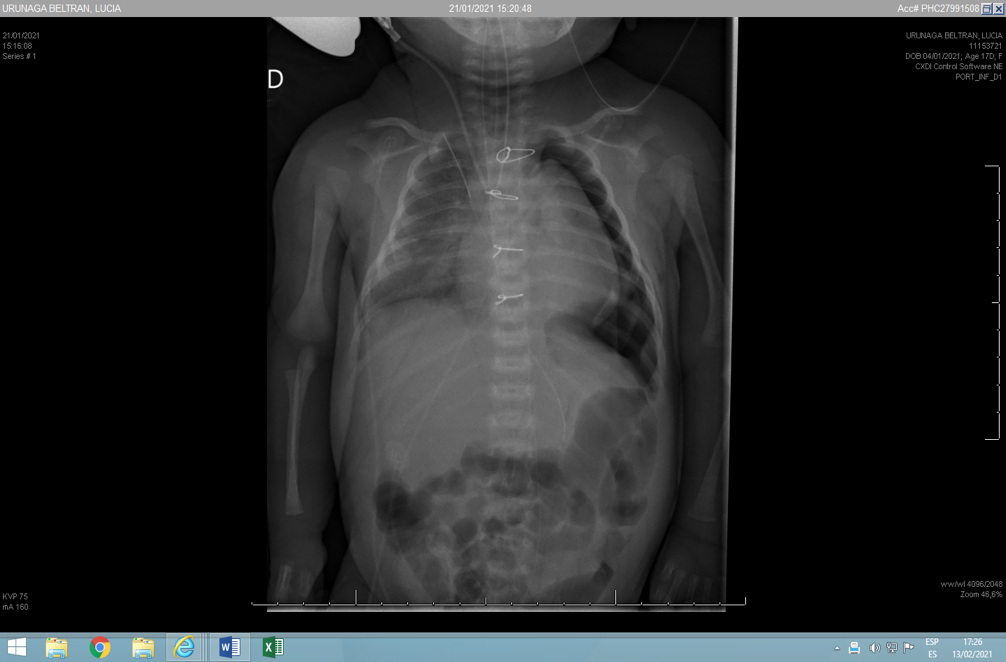 AnteriorLateralPosteriorA.30 min after surgery 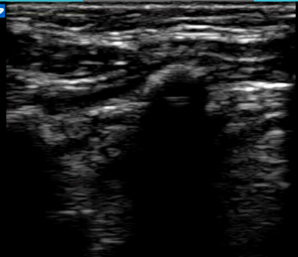 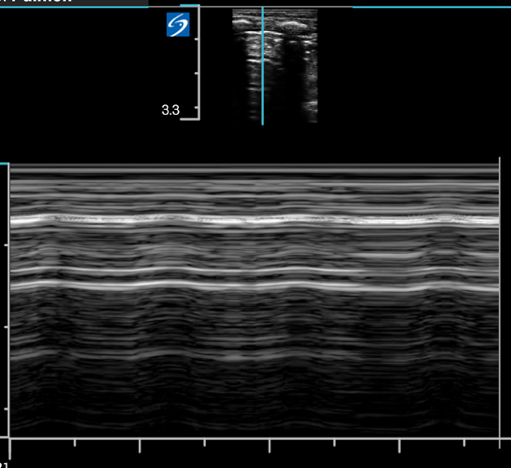 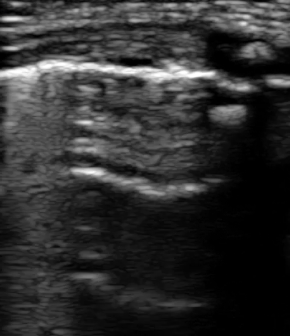 B.2 h after surgery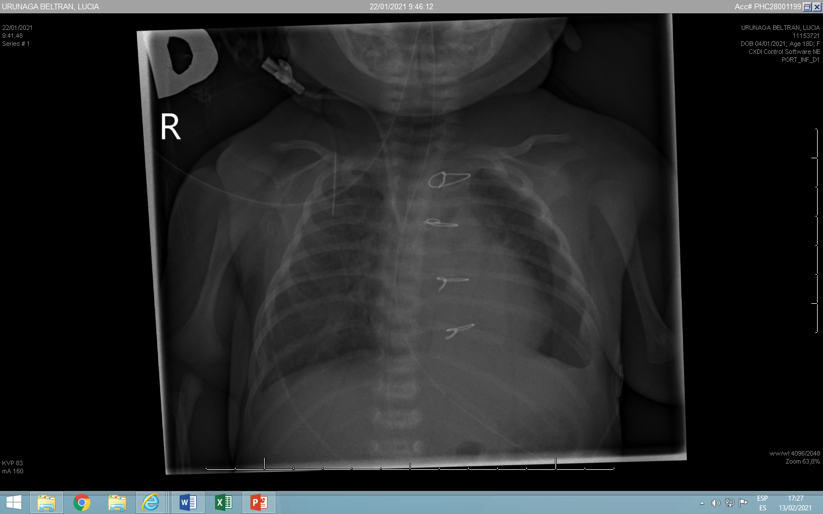 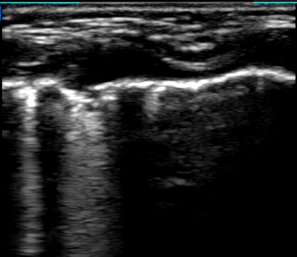 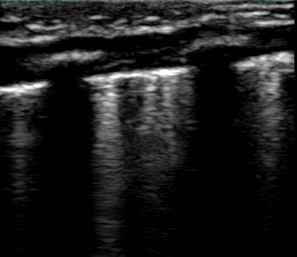 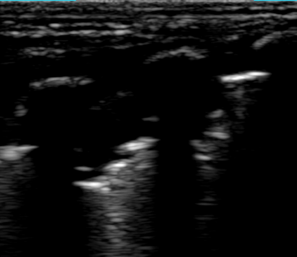 